   УКРАЇНА     ЧЕРНІГІВСЬКА МІСЬКА РАДАВИКОНАВЧИЙ КОМІТЕТ  Р І Ш Е Н Н Я6 квітня 2017 року                         м. Чернігів                                     № 150Про надання  дозволу на укладення договору банківської гарантіїВідповідно до вимог статті 29 Закону України «Про місцеве самоврядування в Україні», пункту 7.3. Статуту комунального підприємства «Зеленбуд» Чернігівської міської ради, виконавчий комітет міської ради вирішив:	1.	Надати дозвіл комунальному підприємству «Зеленбуд» Чернігівської міської ради, що знаходиться за адресою вул. 1-го Травня, 168а, м. Чернігів, код згідно з ЄДРПОУ 05388629,  на укладення договору банківської гарантії з Публічним акціонерним товариством «Діамантбанк» для забезпечення тендерних пропозицій у процедурі закупівлі робіт                                        UA-2017-03-20-002551-b ДК 021-2015 50230000-6 «Послуги з ремонту, технічного обслуговування дорожньої інфраструктури і пов’язаного обладнання та супутні послуги», Лот № 1 - послуги з технічного обслуговування мереж зовнішнього освітлення міста у розмірі 40 158,00 (сорок тисяч сто п’ятдесят вісім) гривень 00 коп., Лот № 2 - послуги з поточного ремонту мереж зовнішнього освітлення міста у розмірі 1 990,00 (одна тисяча дев’ятсот дев’яносто) гривень 00 коп., Лот № 3- послуги з утримання та експлуатації технічних засобів регулювання дорожнього руху у розмірі 18 855,00 (вісімнадцять тисяч вісімсот п’ятдесят п’ять) гривень 00 коп.	2. 	Контроль за виконанням цього рішення покласти на заступника міського голови Черненка А.В. Міський голова                                                                            В. А. АтрошенкоСекретар міської ради 						             В. Е. Бистров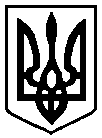 